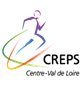 BORDEREAU DE VERSEMENT DE LA TAXE D’APPRENTISSAGEAnnée 2022Le taux de la taxe d'apprentissage est de 0,68 % de la masse salariale.La taxe d'apprentissage comprend :une fraction égale à 87 % de la taxe destinée au financement de l'apprentissage (elle est perçue par l’OPCO),une fraction égale à 13 % (solde) destinée à des dépenses libératoires effectuées par l'employeur dédiées au financement des formations initiales professionnelles et technologiques hors formation en apprentissage.Votre entreprise : Raison sociale : .....................................................................................................................Adresse : .................................................... CP : ...................... Ville : ................................. N° de SIRET : ............................................. Contact dans l’entreprise : .................................................................................................... Téléphone : ................................................ e-mail : ............................................................. Montant de votre versement de la taxe d’apprentissage au CREPS Centre – Val de Loire : ............................... eurosModalités de versement : Virement :IBAN FR76 1007 1180 0000 0010 0020 7839 - BIC : TRPUFRP1 (indiquer la référence TA2020)Chèque : à l’ordre de l’agent comptable du CREPS Centre-Val de Loire. Un reçu vous sera adressé par e-mail dans les meilleurs délais. Bordereau à retourner : Par voie postale : CREPS Centre- Val de Loire   48 Avenue du Maréchal Juin   18000 BOURGESPar e-mail : direction@creps-cvl.fr Le CREPS Centre- Val de Loire vous remercie de votre soutienà la FORMATION AUX MÉTIERS DU SPORT ET DE L’ANIMATION SPORTIVE